CAMINANDO JUNTOS CON ESPERANZA: ADVIENTO 2020Primera Semana: Esperanza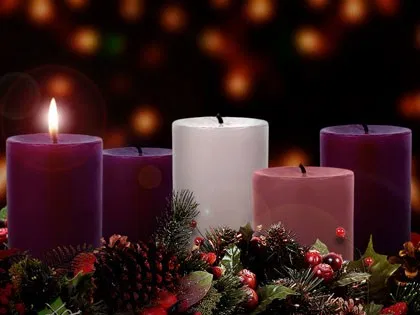 Objetivo:Los participantes comprenderán mejor qué es la esperanza y despertarán una nueva esperanza a través de una conciencia más profunda de que el Niño Jesús desea nacer de nuevo en ellos. También, para que abrasen su jornada este Adviento con esperanza.Preparación requerida: Organizar una sesión con un grupo.  Puede ser con su familia, compañeros, comunidad.  Seguir los requisitos de consideración acerca de salud y seguridad. Puede usar una plataforma como “Zoom” para tener la reunión.  MaterialesBibliaCorona de Adviento o una vela que tengaCanción de inició: Canción de Adviento: Hoy se Enciende una Llama -  https://www.youtube.com/watch?v=ukIbp9Wqj_Q Canción de reflexión:  Madre del Silencio (se necesitan apagar un poco antes) https://www.youtube.com/watch?v=5gfbm_8Ag9s   Estructura de la sesión:Bienvenida. Enciende la primera vela morada, decir frase.Poner la canción y después seguir con la oración. Comparta la experiencia humana proveída en la sesión  MensajeReflexión e integraciónRespuesta - ¿Qué está siendo llamado a hacer?Oración de clausuraCAMINADO JUNTOS CON ESPERANZA: ADVIENTO 2020Primera Semana: EsperanzaObjetivo: Los participantes comprenderán qué es la Esperanza y despertarán una nueva esperanza a través de una conciencia más profunda de que el Niño Jesús desea nacer de nuevo en ellos. Además, abrasarán su jornada con esperanza este tiempo de Adviento.Oración inicial:Encienda la primera vela (morada) de la corona de Adviento y decir lo siguiente: "Encendemos esta primera vela morada porque, como en los siglos de nuestros antepasados, el pueblo de Dios, esperamos con esperanza la venida de Cristo."Y empiece a tocar/ponga la siguiente canción (si es posible): Hoy se enciende una llama -  https://www.youtube.com/watch?v=ukIbp9Wqj_Q Concluya con la siguiente oración breve de Adviento:"Señor, mientras nos reunimos, guíanos en esta santa temporada de Adviento, para estar más cerca de ti. Fortalece nuestro corazón con esperanza y danos valor para vivir cada día alabándote. Te lo pedimos por Cristo, nuestro Señor. Amén."Experiencia humana: Iniciamos nuestra conversación explicando que esta semana reflexionaremos sobre el tema de la esperanza. Utilice lo siguiente para la discusión.Recuerde un momento en el que pusiste esperanza en algo o en alguien. ¿Como le fue? ¿Se sintió decepcionado o todo salió bien? Describe la situación y cómo se sentiste.Mensaje: Utilice los siguientes conceptos clave para comenzar a compartir el mensaje de la semana.La esperanza no en un deseo. No son resultados condicionales. No es optimismo ni estrategia.La esperanza es relacional. Es más grande que si las cosas me van bien.La esperanza tiene sus raíces en la fe.La esperanza es “la virtud teologal por la que aspiramos al Reino de los cielos y a la vida eterna como felicidad nuestra, poniendo nuestra confianza en las promesas de Cristo y apoyándonos no en nuestras fuerzas, sino en los auxilios de la gracia del Espíritu Santo.” (CCC # 1817)“La esperanza es conocer al Señor, creer en sus promesas y confiar en que él nos ama, nos transforma y nos santifica." Papa emérito Benedicto XVI, encíclica “Esperanza, Salvación” La esperanza es saber que nuestras vidas tienen sentido.Siga la conversación usando use uno o más de estos pasajes bíblicos para leer con su (s) grupo (s) o familia.El llamado de Abram - Génesis 12: 1-3La Anunciación a nuestra Madre María - Lucas 1: 26-38La Anunciación a san José - Mateo 1:18-25Reflexión, descubrimiento e integración: Los participantes pueden reflexionar sobre las siguientes preguntas y compartir después una de ellas.¿Qué se interpone entre usted y una relación íntima y llena de esperanza con Dios?¿Cómo te inspira esperanza el llamado de Abram, el "sí" de María a Dios o san José?¿En qué situación (s) te está llamando Dios para convertirte en una persona de esperanza?Respuesta: Utilice la siguiente pregunta para ayudarle a sacar la respuesta que Dios le está llamando a hacer con la ayuda del Espíritu Santo.¿En qué te está dando Dios la oportunidad de decir que “sí” en este Adviento?¿Qué puedes hacer para que sea una realidad?Ponga una canción de reflexión para iniciar la oración:              Madre del Silencio - https://www.youtube.com/watch?v=5gfbm_8Ag9s (Por favor note que necesita apagar o poner en pausa la canción un poquito antes que termine y empezar la oración de clausura.)  Oración de la clausura: María, Madre de la esperanza, ¡acompáñanos en nuestra jornada! Enséñanos a proclamar al Dios vivo; y ayúdanos a dar testimonio de Jesús, nuestro Salvador. Ayúdanos a ser amables con nuestros vecinos, protectores con los necesitados, preocupados por la justicia, y constructores apasionados de un mundo más justo. Intercede por nosotros mientras realizamos nuestro trabajo, asegurándonos que el plan del Padre se lleve a cabo. Amén. San Juan Pablo II